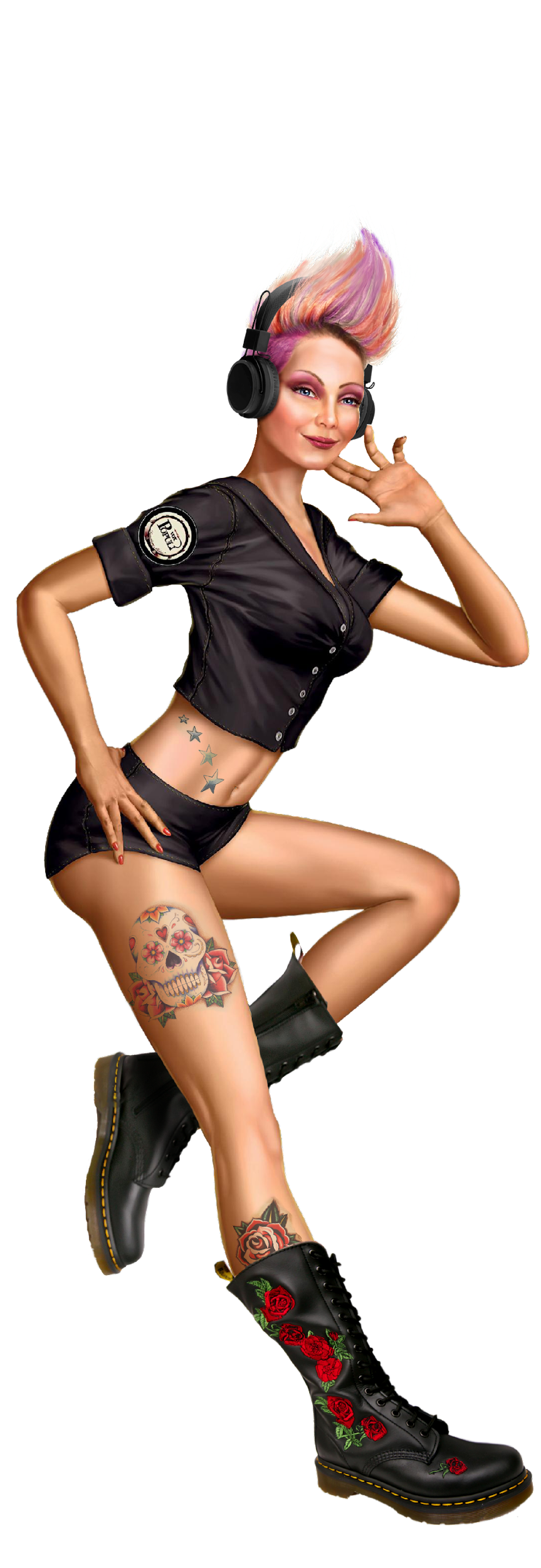 Responsable Bénévoles : Sébastien Rageau 06.7058.68.97,benevole.lavoixdurock@gmail.com
FESTIVAL LA VOIX DU ROCK 31 MAI AU 1er JUIN 2024 à COUHÉ (86)----- CHARTE DES BÉNÉVOLES Signature (tuteur légal pour les mineurs avec coordonnées + téléphone) :………………………………………….À renvoyer « AU PLUS VITE » mais avant le 01 MARS 2024 (dernier délai) à VOX POPULI - 80 Grand Rue – Couhé     86700 VALENCE EN POITOUOu déposer dans la boîte aux lettres de la mairie de Couhé, à l’intention de VOX POPULIOu renvoyer sur : benevole.lavoixdurock@gmail.comINSCRIPTION BÉNÉVOLAT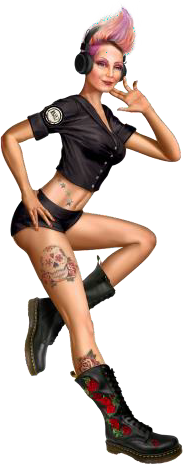 « FESTIVAL LA VOIX DU ROCK 2024 »31 MAI au 1er JUIN à COUHÉ (86)Être bénévole, c’est rejoindre une équipe pour participer activement à l’organisation du festival et être pleinement acteur de ce projet collectif : motivation, implication et bonne humeur sont de rigueur !Si vous souhaitez devenir Bénévole au festival LA VOIX DU ROCK 2023, nous pouvons vous accueillir sur des postes variés (accueil, vente, sécurité, technique, communication, décoration).Pour cela, merci d'indiquer vos disponibilités et préférences sur le tableau ci-dessous (dans les cases blanches) et un référent du pôle prendra contact avec vous (tous les champs sont obligatoires, toute demande incomplète ne pourra être traitée). Nous vous invitons également à signer notre charte du bénévolat.-Attention, ce formulaire ne valide pas votre inscription en tant que bénévole-NOM obligatoire.................................................................................................................PRÉNOM obligatoire   ...................................................................................................DATE DE NAISSANCE obligatoire…………………………………………………………………………………ADRESSE obligatoire......................................................................................................................CODE POSTAL obligatoire...................................................................................................................VILLE obligatoire................................................................................................................................EMAIL obligatoire ..................................................................................................................................NUMÉRO DE TÉLÉPHONE PORTABLE obligatoire ..................................................................................................TAILLE DE T-SHIRT :	S ❑ M ❑ L ❑ XL ❑ XXL ❑ XXXL ❑ XXXXL ❑ XXXXXL  obligatoireGÉNÉRALITÉSLe rangement / nettoyage du poste d’affectation est obligatoireIl est vraiment important d’être présent sur les créneaux d’affectation.Le festival prendra en charge la restauration sur le temps de bénévolat.Aucun animal n’est toléré sur le site du festival.Cochez la case : ❑   J'ai pris connaissance de la charte des bénévoles et je m'engage à la respecterPÔLES(Indiquer votre intérêt pour chaque pôle en entourant le smiley correspondant puis cocher vos disponibilités)L27.05 Ma28.05Me29.05J30.05 V31.05 S01.06 D02.06 L03.06 Ma04.06 Me05.06 Me05.06 PÔLES(Indiquer votre intérêt pour chaque pôle en entourant le smiley correspondant puis cocher vos disponibilités)L27.05 Ma28.05J30.05 V31.05 S01.06 D02.06 L03.06 Ma04.06 Me05.06 Me05.06 😀 😐 ☹   ACCUEILAccueil bénévoles, accueil artistes, espace VIP😀 😐 ☹      VENTEBuvette/restauration, billetterie, merchandising, ticketerie😀 😐 ☹   SÉCURITÉBrigade verte / parkings😀 😐 ☹   TECHNIQUEMontage-démontage scène et site / backstage😀 😐 ☹ (DES)INSTALLATIONInstallation et rangement du site😀 😐 ☹ COMMUNICATION Tracter et coller, démarchage sponsorsMi-mars à fin mai. Cocher ici si disponible ❑Mi-mars à fin mai. Cocher ici si disponible ❑Mi-mars à fin mai. Cocher ici si disponible ❑Mi-mars à fin mai. Cocher ici si disponible ❑Mi-mars à fin mai. Cocher ici si disponible ❑Mi-mars à fin mai. Cocher ici si disponible ❑Mi-mars à fin mai. Cocher ici si disponible ❑Mi-mars à fin mai. Cocher ici si disponible ❑Mi-mars à fin mai. Cocher ici si disponible ❑Mi-mars à fin mai. Cocher ici si disponible ❑😀 😐 ☹   DÉCORATIONTables, sièges, panneaux…Mi-mars à fin mai. Cocher ici si disponible ❑Mi-mars à fin mai. Cocher ici si disponible ❑Mi-mars à fin mai. Cocher ici si disponible ❑Mi-mars à fin mai. Cocher ici si disponible ❑Mi-mars à fin mai. Cocher ici si disponible ❑Mi-mars à fin mai. Cocher ici si disponible ❑Mi-mars à fin mai. Cocher ici si disponible ❑Mi-mars à fin mai. Cocher ici si disponible ❑Mi-mars à fin mai. Cocher ici si disponible ❑Mi-mars à fin mai. Cocher ici si disponible ❑